Organization Information Form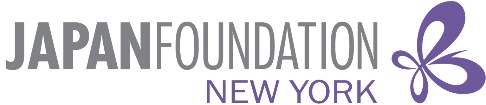 Name of Submitting Organization:Address:Telephone Number:Website:Year Established:Authorized Representative: Dr.  Mr.  Ms. ____ Dr.  Mr.  Ms. ____ Dr.  Mr.  Ms. ____ Dr.  Mr.  Ms. ____ Dr.  Mr.  Ms. ____Board Members:(This column is required only for a nonprofit organization)1. 2.3.4.5.1. 2.3.4.5.1. 2.3.4.5.1. 2.3.4.5.6.7.8.9.10.Names of Staff:Please provide the title for each staff member as well as their status: Fulltime (F), Part time (P), Volunteer (V).  For Example: Ava Smith, Executive Director (F)Please provide the title for each staff member as well as their status: Fulltime (F), Part time (P), Volunteer (V).  For Example: Ava Smith, Executive Director (F)Please provide the title for each staff member as well as their status: Fulltime (F), Part time (P), Volunteer (V).  For Example: Ava Smith, Executive Director (F)Please provide the title for each staff member as well as their status: Fulltime (F), Part time (P), Volunteer (V).  For Example: Ava Smith, Executive Director (F)Please provide the title for each staff member as well as their status: Fulltime (F), Part time (P), Volunteer (V).  For Example: Ava Smith, Executive Director (F)Names of Staff:1. 2. 3.4.5.6.1. 2. 3.4.5.6.1. 2. 3.4.5.6.1. 2. 3.4.5.6.7.8.9.10.11.12.Dedicated Office SpaceDedicated Office Space YES        NO Number of Members(Only if the organization has membership)Number of Members(Only if the organization has membership)Financial Information:Financial Information:Financial Information:Financial Information:Financial Information:Financial Information:YearTotal RevenueTotal RevenueTotal RevenueTotal RevenueTotal Expenditures202020212022 (Plan)Please briefly describe the focus of your organization’s programs. (Japanese Language course, business focused programs etc.)Please briefly describe the focus of your organization’s programs. (Japanese Language course, business focused programs etc.)Please briefly describe the focus of your organization’s programs. (Japanese Language course, business focused programs etc.)Please briefly describe the focus of your organization’s programs. (Japanese Language course, business focused programs etc.)Please briefly describe the focus of your organization’s programs. (Japanese Language course, business focused programs etc.)Please briefly describe the focus of your organization’s programs. (Japanese Language course, business focused programs etc.)Please briefly summarize the difficulties that your organization is facing, e.g. income, personnel, etc.Please briefly summarize the difficulties that your organization is facing, e.g. income, personnel, etc.Please briefly summarize the difficulties that your organization is facing, e.g. income, personnel, etc.Please briefly summarize the difficulties that your organization is facing, e.g. income, personnel, etc.Please briefly summarize the difficulties that your organization is facing, e.g. income, personnel, etc.Please briefly summarize the difficulties that your organization is facing, e.g. income, personnel, etc.